Baccalauréat Professionnel Maintenance des Systèmes de Production Connectés 
Épreuve E2	PREPARATION D’UNE INTERVENTION 
Sous-épreuve E2. b	Préparation d’une intervention de maintenanceDOSSIERQUESTIONS-REPONSESDéchiqueticc                           Matériel autorisé :L’usage de la calculatrice avec mode examen actif est autorisé.L’usage de calculatrice sans mémoire, « type collège » est autorisé.PRESENTATION GENERALE DU SYSTEME :Le sujet de l’étude se trouve dans une entreprise de revalorisation des déchets plastiques.Ce système est composé de trois sous-ensembles :La DECHIQUETICC réalise « les broyats » : Résultat du broyage de bouteilles plastiques.Le CONVOYEUR réalise le transfert : Transfert des broyats.EMBALICC : Stocke les différents broyats obtenus avant leur recyclage.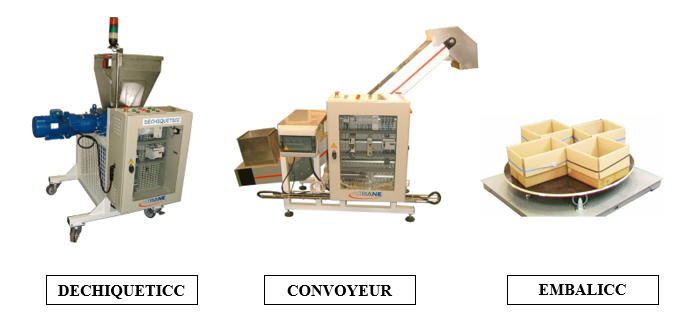 PRESENTATION DU SYSTEME DECHIQUETICC :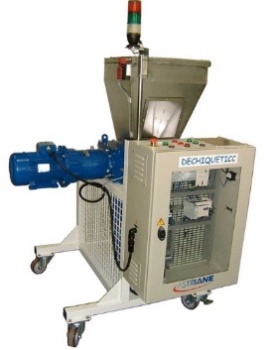 DECHIQUETICC est une machine industrielle exploitée dans le cadre de la gestion de recyclage de bouteille plastique.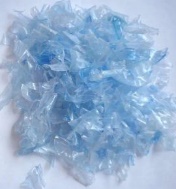                     Broyat de bouteille plastiqueExploitation des broyats de plastique :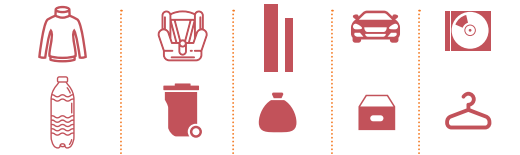 Nous retrouvons le recyclage du plastique dans différents domaines tel que : Cycle de recyclage :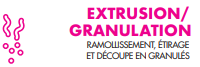 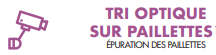 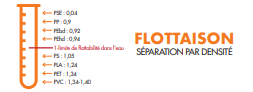 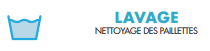 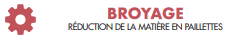 Actigramme A-0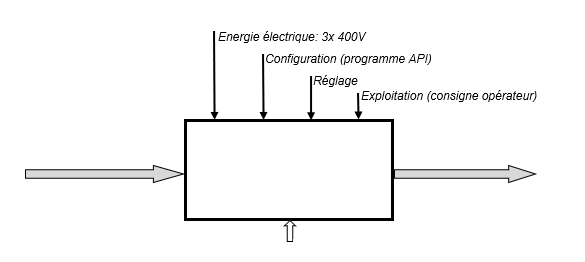 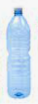 Constitution du système DECHIQUETICC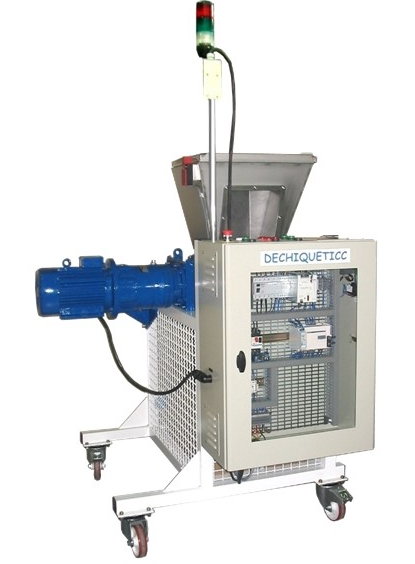 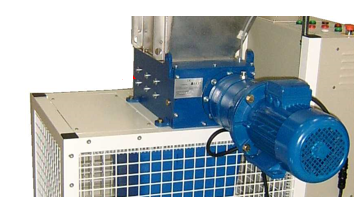 Problématique générale :La DECHIQUETICC ne pouvant broyer suffisamment fin les bouteilles plastiques, les opérateurs sont contraints de passer au minimum 2 fois la matière pour obtenir un broyat assez fin pour son exploitation future.Solution retenue : Il faut augmenter la vitesse de broyage pour obtenir en un seul passage le broyat voulu.Cette solution permettra de gagner en temps de cycle sur le système de traitement des déchets et donc de réduire la consommation des énergies.Q1.1 – Compléter l’ordre d’intervention ci-dessousCadence actuelle de DECHIQUETICC : 70kg/h pour un seul passage.Comparer 2 solutions techniques permettant d’obtenir une vitesse de broyage supérieure afin de répondre à une cadence de 70kg/h pour un broyat fin. Q2.1 Calculer en tenant compte des 2 passages nécessaires le broyat fin obtenu en 8 heures de production (expliquer votre démarche).…………………………………………………………………………………………………………………………………………………………………………………………………………………………………………………………………………………………………………………………………………………………………………………………………………………………………………Q2.2- Etude tarifaire de la solution n°1 :Identifier à partir du dossier ressource, l’intensité consommée par le moteur sur le système DECHIQUETICC. (DTR : 5-6-7/21)I moteur = ……………………………………………………………………………………………..Donner la référence du variateur adapté au moteur. Réf ……………………………………………………………………………………………………..Chiffrer la solution n°1 avec variateur de vitesse :………………………………………………………………………………………………………….Q2.3- Etude tarifaire de la solution n°2 : ( DTR 12/21)Q2.4- Conclure d’après l’étude tarifaire, la solution à privilégier.……………………………………………………………………………………………………………. Q2.5- Etude technique de la solution n°1 : (temps estimé d’implantation 2heures) DTR (13/21)Définir avec le plan de l’armoire actuelle si l’implantation du variateur est possible.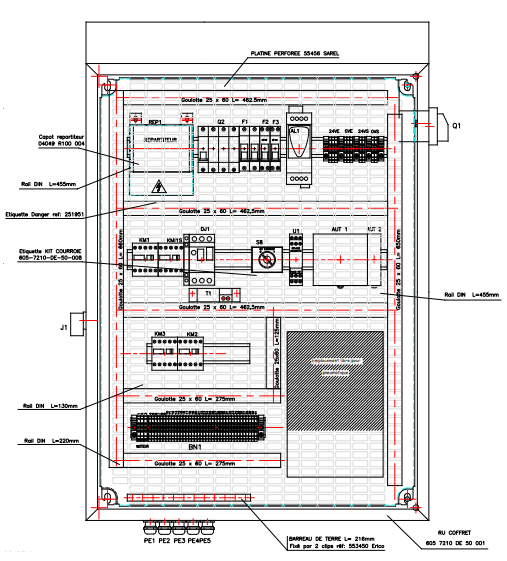 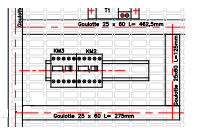 La solution est (entourer la bonne réponse):             possible                  pas possible               Argumenter votre réponse :…………………………………………………………………………..……………………………………………………………………………………………………………Q2.6- Etude technique de la solution n°2 : (temps estimé d’implantation 3heures)Montage du kit courroie suivant un mode opératoire.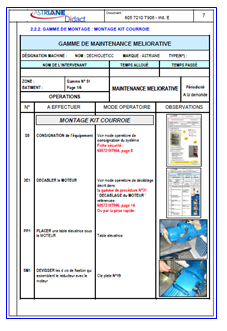 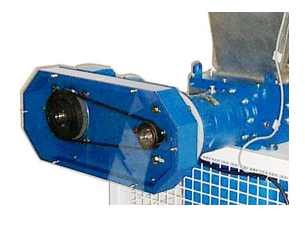 Q2.7- Conclure d’après les études techniques et de coûts, la solution à privilégier.…………………………………………………………………………………………………………………………………………………………………………………………………………………………………………………………………………………………………………………………………………………………………………………………………………………………………………………………………………………………………………………………………………………………………Q3.1- Préparation à la consignation :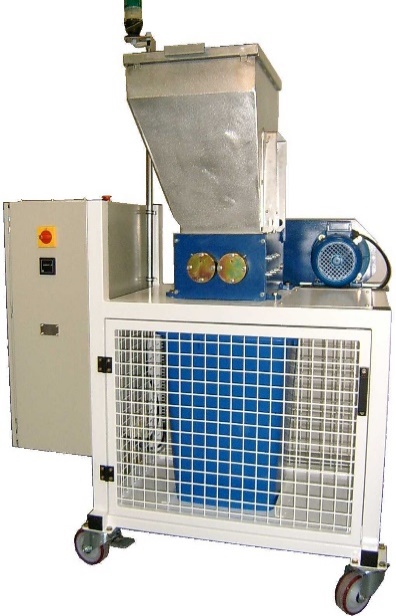 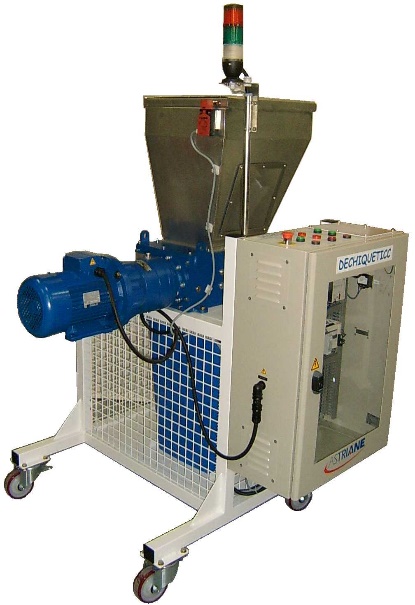 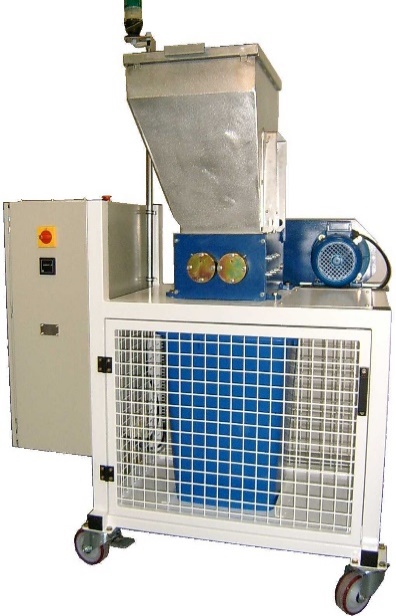 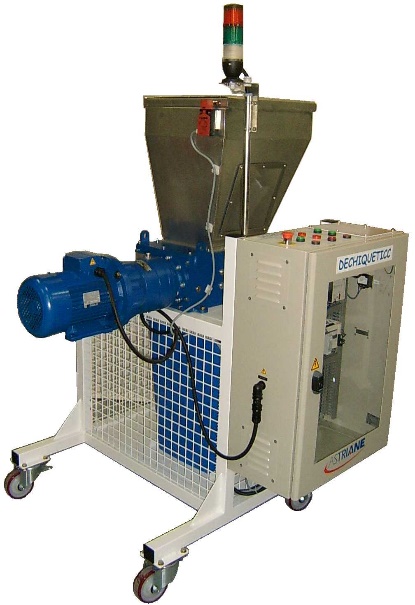 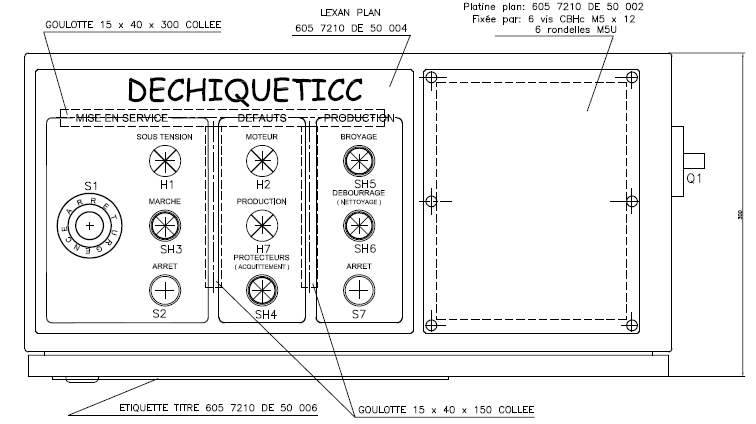 Localiser en entourant sur les images ci-dessus les composants suivants : 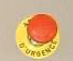 EN ROUGE : Le(s) arrêt(s) d’urgence(s). 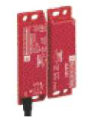 EN BLEU : le(s) capteur(s) de sécurité(s) des carters de protection. 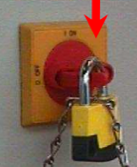 EN VERT : l’interrupteur de sectionnement 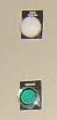 EN NOIR : Les voyants et autres moyens de signalisation lumineuse. Q3.2- Il existe une procédure pour travailler hors tension, rappeler les 5 étapes de consignation :Q3.3- Afin de travailler en autonomie sur une installation électrique, quel titre d’habilitation devez-vous posséder ?Q3.4- Cocher les équipements E.P.I nécessaires pour réaliser la consignation de la DECHIQUETICC :Q3.5- Il existe 3 sortes de famille de protection :EPI (Equipements de Protection Individuelles).E.C.S (Equipements Collectifs de Sécurité).E.I.S (Equipements Individuelles de Sécurité).Relier les différents équipements de sécurité suivant leur famille :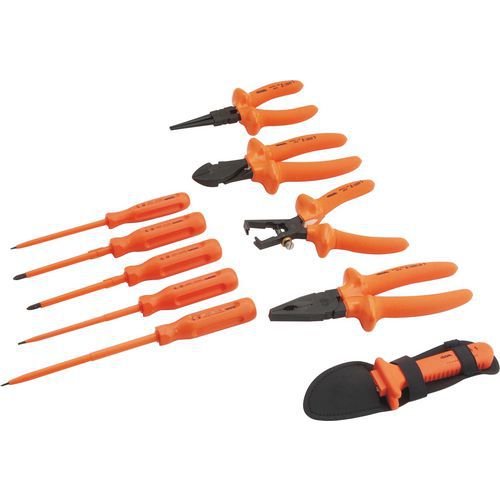 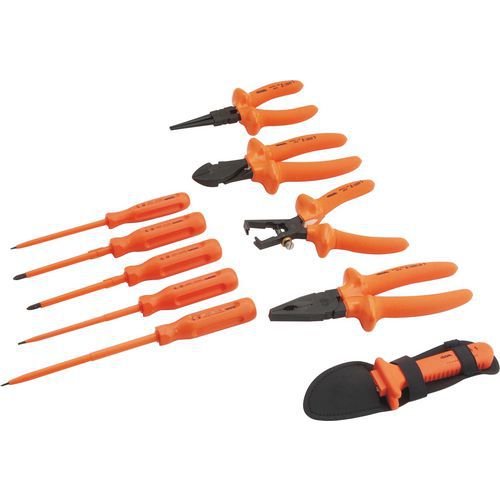 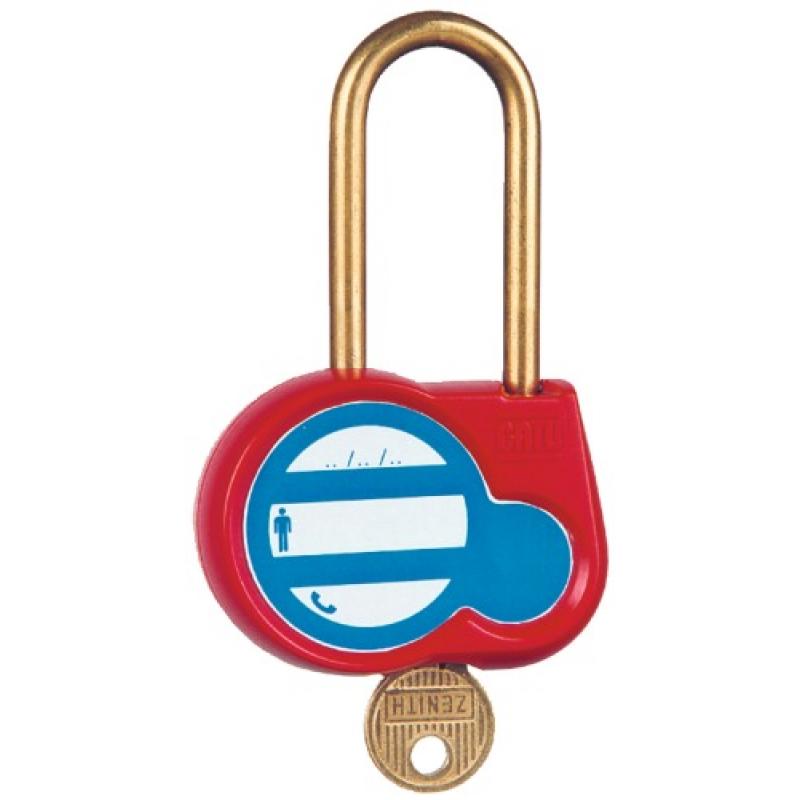 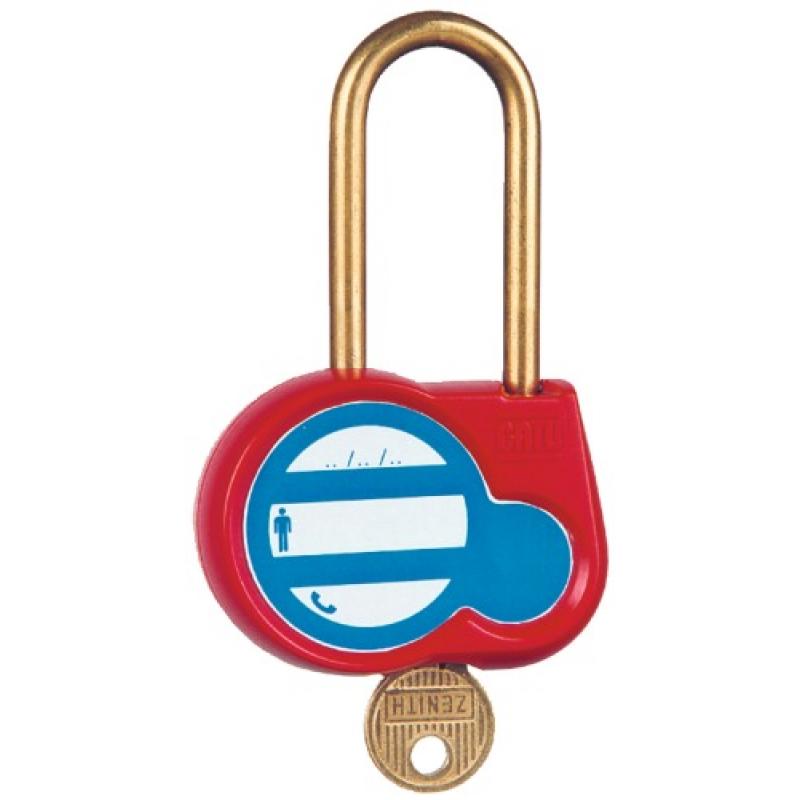 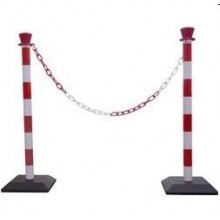 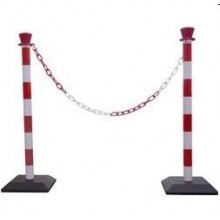 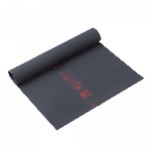 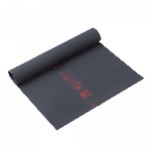 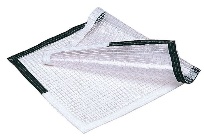 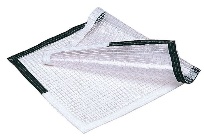 Q3.6- Vérification de l’absence de tension dans la machine :A l’aide du schéma DT 15/21 indiquer le repère du composant permettant de mettre hors tension le système. Puis compléter sur le schéma :En noir les bornes du composant de sectionnement ;En rouge les repères des fils d’arrivée de la tension ;En vert les repères des fils de sortie de la tension ;En bleu le fil de terre.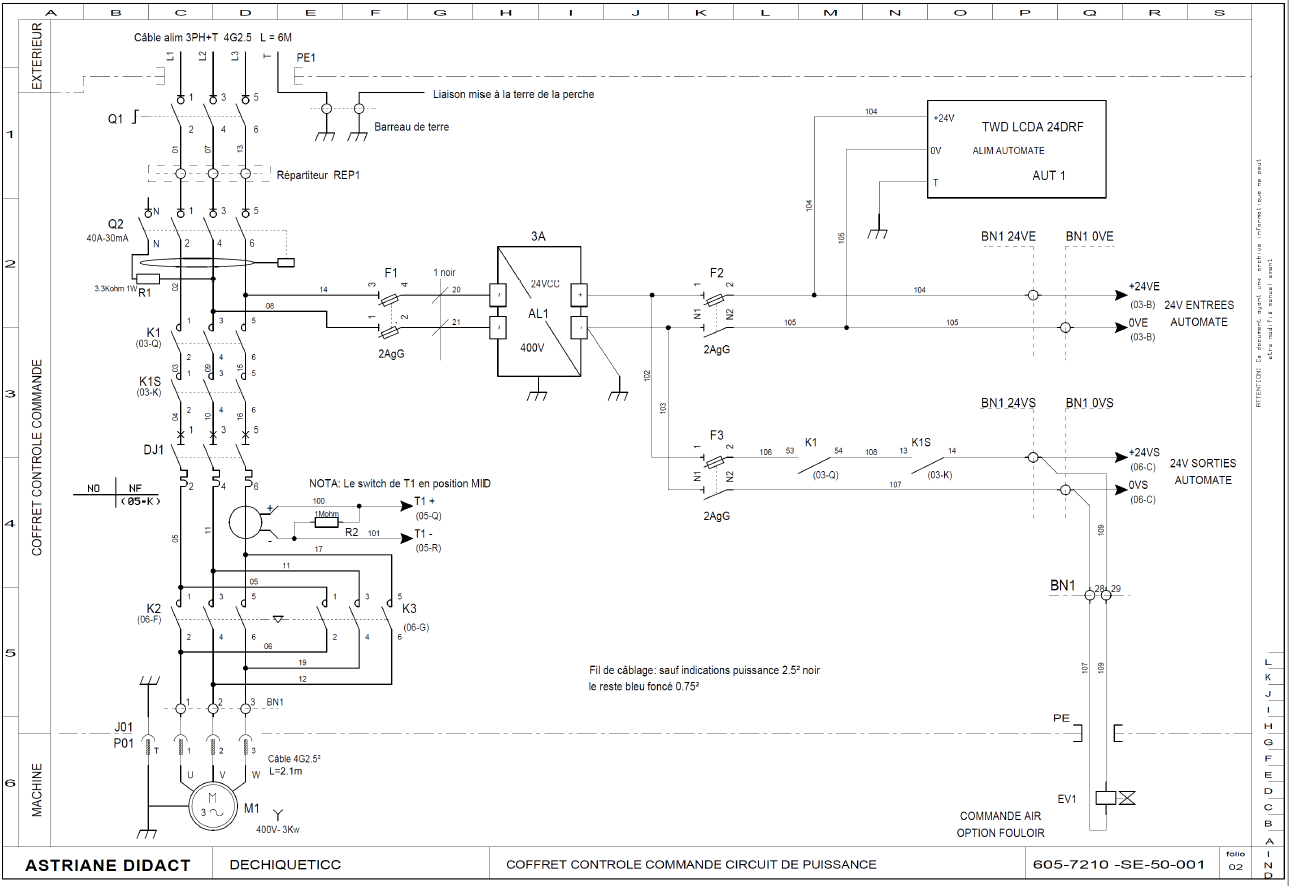 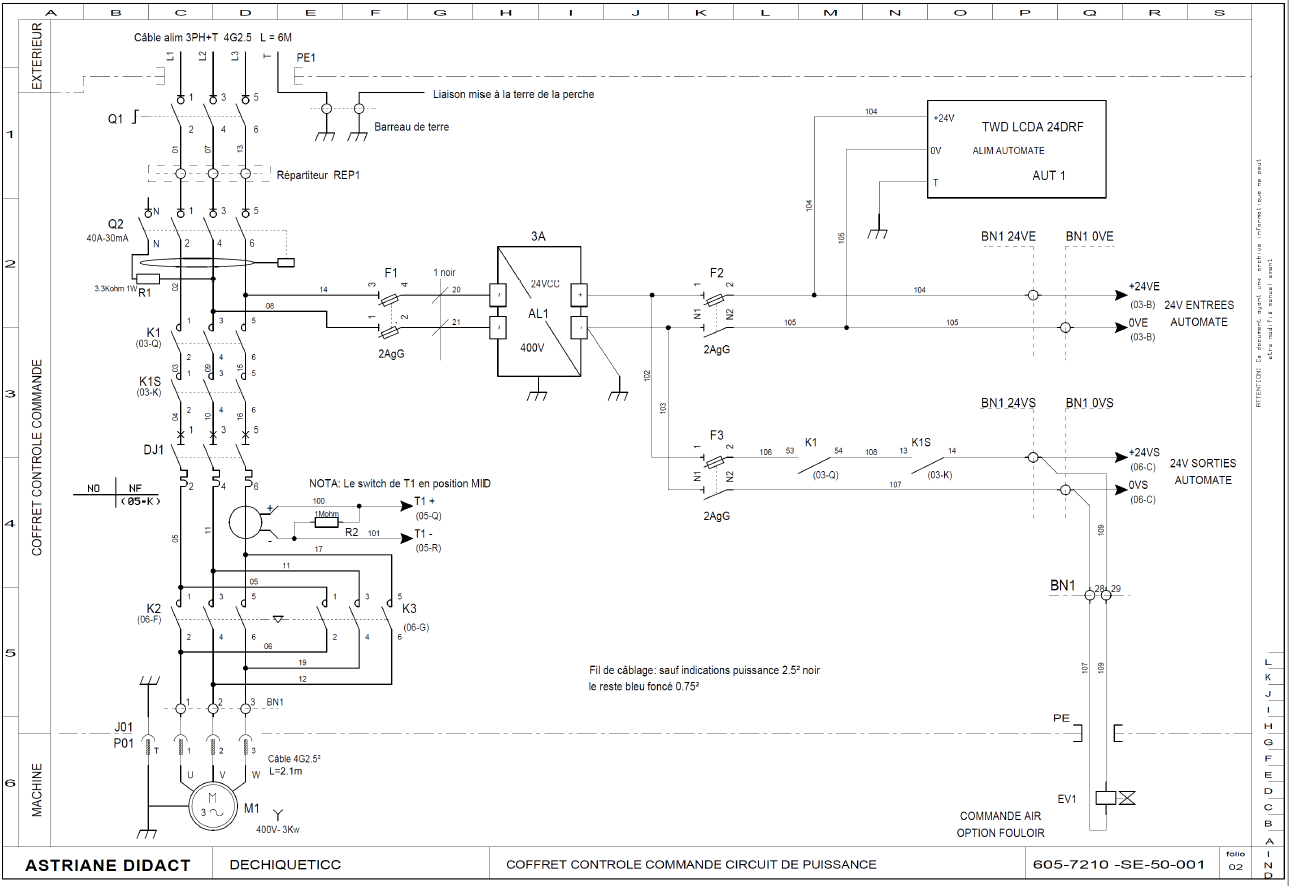 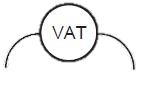 En suivant l’exemple ci-dessous du premier test :TEST absence de tension entre les bornes 2 et 4 sur les fils 01/07Compléter les TESTS manquants pour réaliser votre vérification d’absence de tension.………………………………………………………………………………………………………………………………………………………………………………………………………………………………………………………………………………………………………- …………………………………………………………………………………………………..
 -    ……………………………………………………………………………………………….MONTAGE KIT COURROIEQ4.1- Complétez le plan ci-dessous en indiquant le repère (Rep) et la désignation des pièces du KIT COURROIE :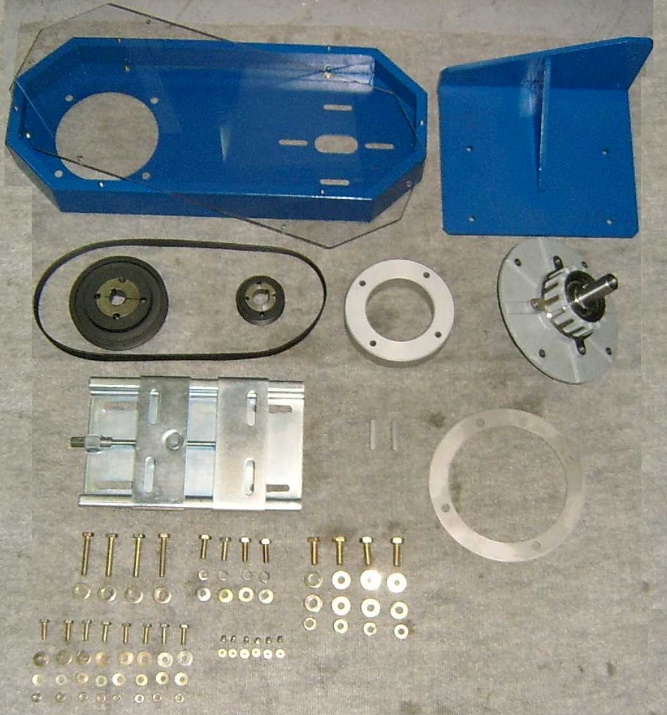 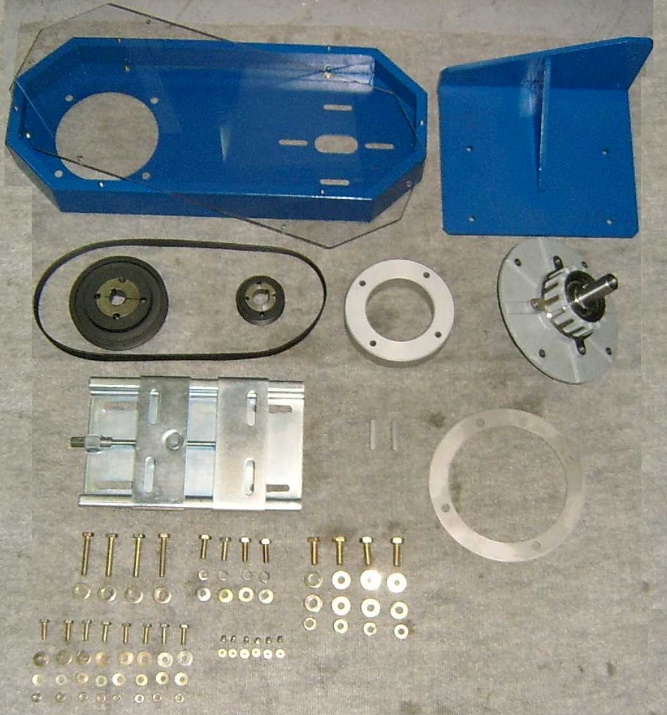 Q4.2- Compléter le tableau en vous aidant de la gamme de montage donnée dans les pages du DTR 17/21 à 22/22. Entourer sur la photo les outils ou familles d’outils nécessaire à votre intervention.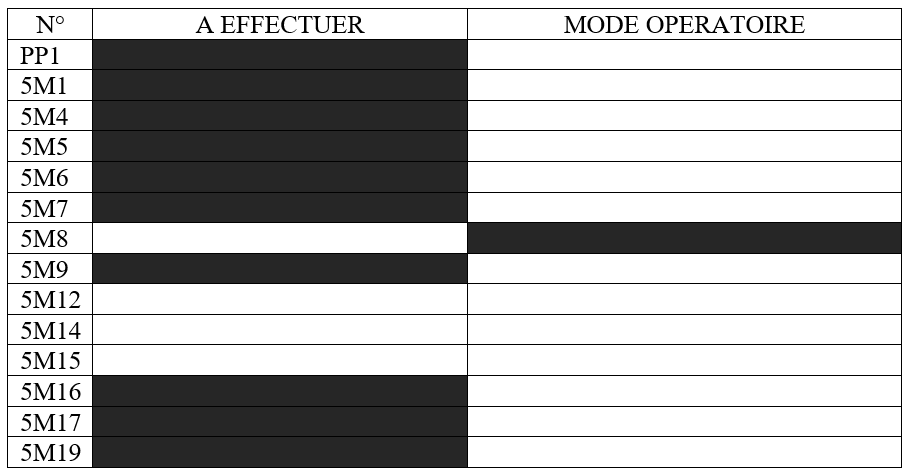 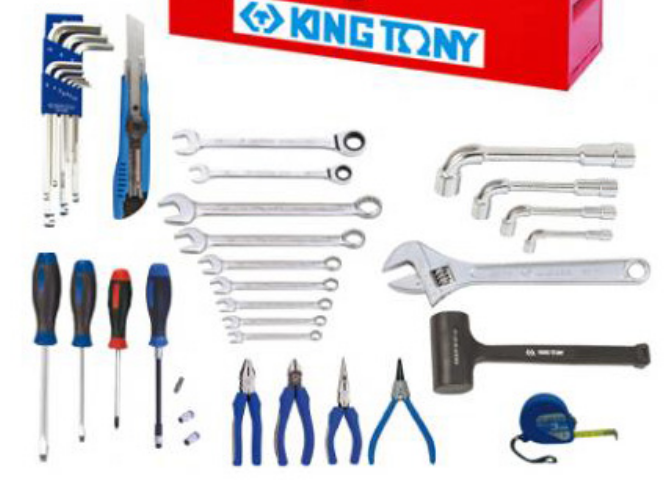 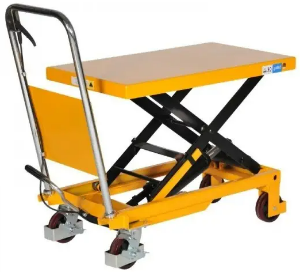 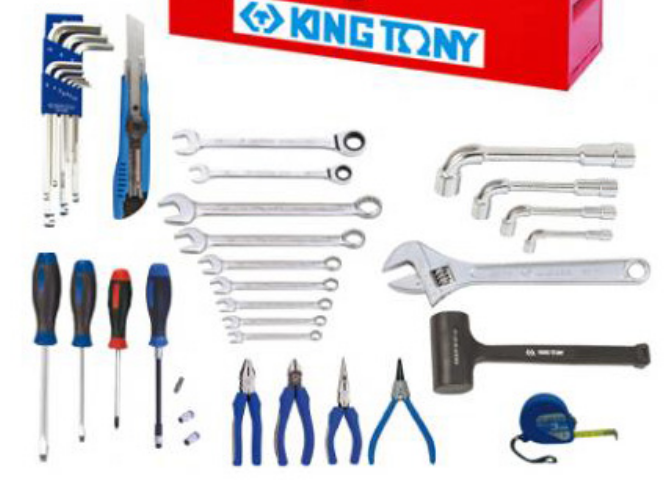 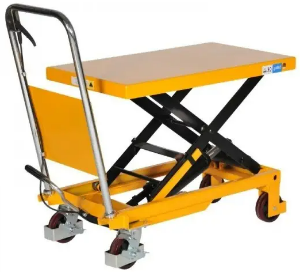 
Q5.1 –   Comme l’élimination des déchets industriels s’inscrit dans une démarche    écoresponsable. Indiquer le type de déchets que vous allez devoir trier et éliminer :□Déchets inertes□Déchets non dangereux non inertes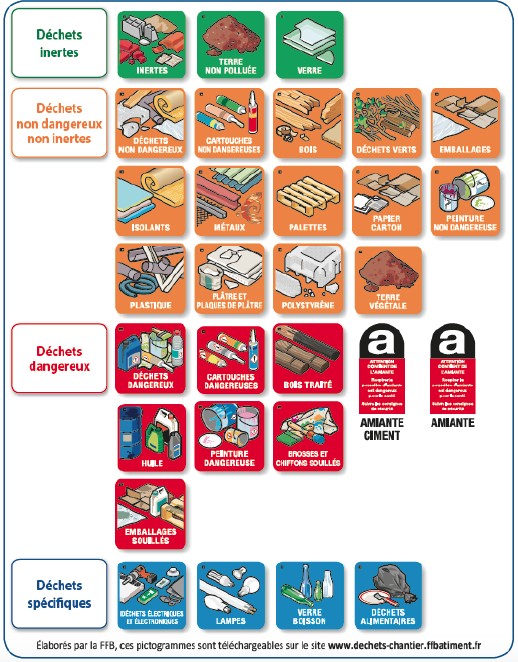 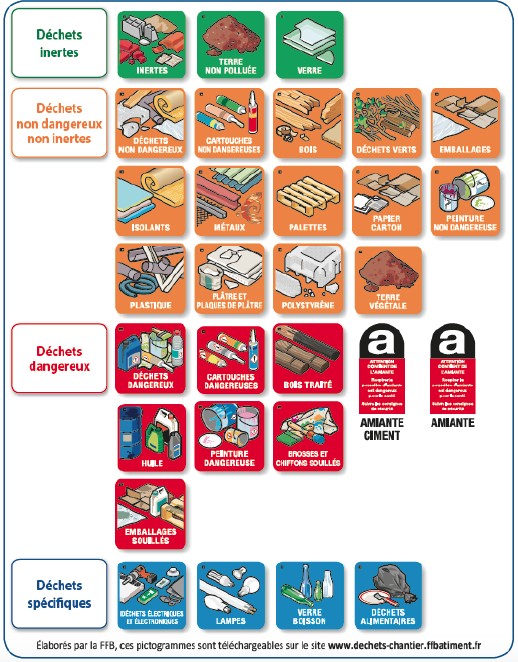 DOSSIER PRESENTATIONQ1Ordre d’InterventionTemps conseillé :5 minutesORDRE D’INTERVENTIONORDRE D’INTERVENTIONORDRE D’INTERVENTIONORDRE D’INTERVENTIONORDRE D’INTERVENTIONORDRE D’INTERVENTIONORDRE D’INTERVENTIONORDRE D’INTERVENTIONORDRE D’INTERVENTIONORDRE D’INTERVENTIONORDRE D’INTERVENTIONORDRE D’INTERVENTIONORDRE D’INTERVENTIONDate et heure de la demandeDate et heure de la demandeDate et heure de la demandeDate et heure de la demandeDate et heure de la demandeDate et heure de la demandeDate et heure de la demande……………………………………………..……………………………………………..……………………………………………..……………………………………………..……………………………………………..……………………………………………..ParcUrgenceUrgenceUrgence22EquipementN°………………………………………………Parc……………………UrgenceUrgenceUrgence22EquipementN°………………………………………………ParcUrgenceUrgenceUrgence22EquipementN°………………………………………………MarqueMarqueMarqueMarque………………………………Numéro du BT :Numéro du BT :Numéro du BT :25.12.5230Motif de la demande :
 Augmenter la vitesse de broyage pour obtenir en un seul passage le broyat voulu
en comparant 2 solutions techniques possibles.Motif de la demande :
 Augmenter la vitesse de broyage pour obtenir en un seul passage le broyat voulu
en comparant 2 solutions techniques possibles.Motif de la demande :
 Augmenter la vitesse de broyage pour obtenir en un seul passage le broyat voulu
en comparant 2 solutions techniques possibles.Motif de la demande :
 Augmenter la vitesse de broyage pour obtenir en un seul passage le broyat voulu
en comparant 2 solutions techniques possibles.Motif de la demande :
 Augmenter la vitesse de broyage pour obtenir en un seul passage le broyat voulu
en comparant 2 solutions techniques possibles.Motif de la demande :
 Augmenter la vitesse de broyage pour obtenir en un seul passage le broyat voulu
en comparant 2 solutions techniques possibles.Motif de la demande :
 Augmenter la vitesse de broyage pour obtenir en un seul passage le broyat voulu
en comparant 2 solutions techniques possibles.Motif de la demande :
 Augmenter la vitesse de broyage pour obtenir en un seul passage le broyat voulu
en comparant 2 solutions techniques possibles.Motif de la demande :
 Augmenter la vitesse de broyage pour obtenir en un seul passage le broyat voulu
en comparant 2 solutions techniques possibles.Motif de la demande :
 Augmenter la vitesse de broyage pour obtenir en un seul passage le broyat voulu
en comparant 2 solutions techniques possibles.Motif de la demande :
 Augmenter la vitesse de broyage pour obtenir en un seul passage le broyat voulu
en comparant 2 solutions techniques possibles.Motif de la demande :
 Augmenter la vitesse de broyage pour obtenir en un seul passage le broyat voulu
en comparant 2 solutions techniques possibles.Motif de la demande :
 Augmenter la vitesse de broyage pour obtenir en un seul passage le broyat voulu
en comparant 2 solutions techniques possibles.Machine en arrêtMachine en arrêtMachine en arrêtouiouiouinonnonnonQ2Etude du coût de la modification de maintenance améliorative5, 6, 7, 12, 13/21Temps conseillé :30 minutesSolution 1 : par variateur électriqueSolution2 : par montage poulies/courroie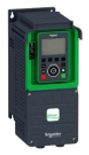 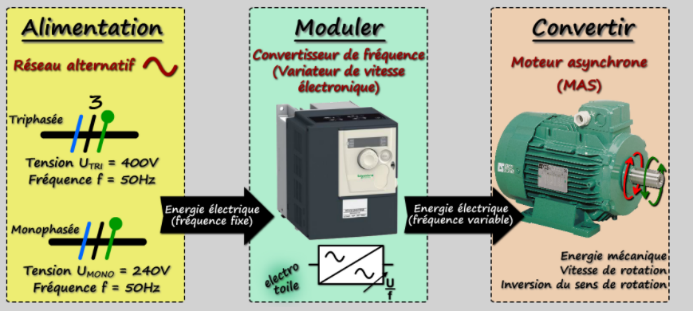 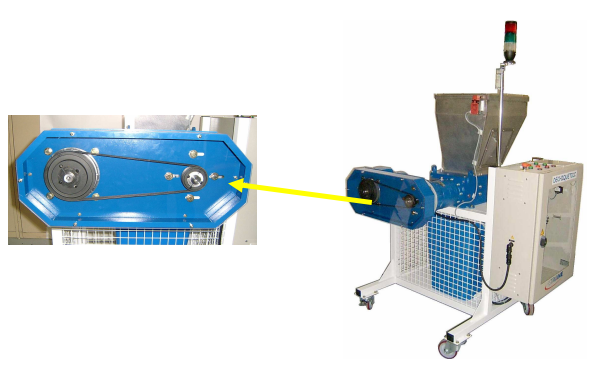 Composants nécessairesRéférencesPrixPoulie motriceMoyeu poulie motrice2012 (alésage 28)13,45 €Poulie réceptriceMoyeu poulie réceptrice1310 (alésage 28)12,18 €Courroie à striesCartérisation et fixationPlatine, enveloppe et vitre carter724.78 eurosPRIX TOTALQ3Consignation de la machineDTR 14, 15/21Temps conseillé :30 minutes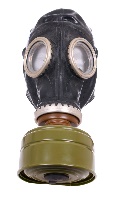 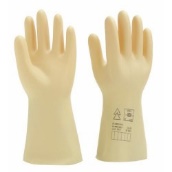 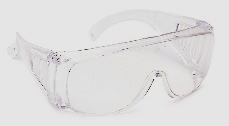 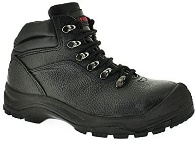 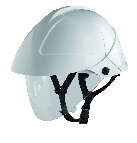 Q4PREPARATION DE L’INTERVENTION MECANIQUEDTR 9 à 12/22et 17 à 22/22Temps conseillé : 0h45Q5Recyclage Sur le plateau techniqueTemps conseillé :5 minutesQ6Partie Pratique Sur le plateau techniqueTemps conseillé :30 minutesAction à mettre en œuvreAction à mettre en œuvreAction à mettre en œuvreEn autonomieEn autonomiePrésence évaluateurPrésence évaluateurPréparer son intervention Préparer son intervention Préparer son intervention Q6.1Préparer le bien pour une mise en service, une remise en service.Consigner le système Consigner le système Consigner le système Q6.2Consigner le système (en présence et après accord du professeur) Préparer le bien Préparer le bien Préparer le bien Q6.3S’approprier les différentes procédures de mise en service et de sécuritéQ6.4Déconsigner le système Q6.5Vérifier la présence et les niveaux des énergies d’alimentation Q6.6Vérifier l’efficacité de la chaîne de sécurité Q6.7Mettre le bien en position initiale Q6.8Participer à la mise en œuvre des procédures de remise en service Q6.9Vérifier le bon fonctionnement du système Respecter les règles environnementales Respecter les règles environnementales Respecter les règles environnementales Q6.10Le respect des règles environnementales sera évalué tout au long de l’intervention Identifier et maîtriser les risques pour les biens et les personnes Identifier et maîtriser les risques pour les biens et les personnes Identifier et maîtriser les risques pour les biens et les personnes Q6.11La maîtrise des risques sera évaluée tout au long de l’intervention 